PARTIE 4	TECHNIQUES SPECIALES - CHAUFFAGE & ECS, VENTILATION, CLIMATISATION...LOT 47	INSTALLATIONS DE VENTILATION ET D'ASPIRATION MECANIQUE47.30.--.	SYSTEMES47.31.00.	SYSTEMES STATIQUES47.31.10.	Installations de ventilation, systèmes / gén.  2-12-13 (x.7) Aa (x5).10.	DESCRIPTION-	Tous les travaux et fournitures pour la mise en place, le montage et la fixation d’un installation 'prête à l'emploi' .-	La fourniture de toutes les explications claires et documents nécessaires au bon fonctionnement et à l'entretien de l'installation. .13.	Egalement compris dans le poste :-	Tous les accessoires et accessoires décritss.#-	Grilles de ventilation-	Toutes les mesures de sécurité et de protection nécessaires.#-	...47.31.13.	Installations de ventilation, systèmes de ventilation libre type C  2-12-13(x.7) Aa (x5)SolarStar 2400 - unité de ventilation à base d'énergie solaire .20.	CODE DE MESURAGE.21.	Nature de l'entreprise : [QP] [PM] .22.	Mode de mesurage :.22.11.	Nihil. [1]●	Caractéristiques, parts de montage.#●	Options..22.16.10.	Par pièce. [pc]●	Set de ventilation..22.20.	Conventions de mesurage :●	Forfait global pour toute l'installation de ventilation, avec mention du prix unitaire de chaque composant constitutif du code de mesurage:●	Par pièce : ventilateurs mécaniques pour insufflation et extraction avec spécification du type#	Par pièce: grilles de ventilation, en spécifiant le type et les dimensions;.30.	MATERIAUX#1.31.21.	[SolarStar)-	Fournisseur:	Techcomlight BV-	Marque et type:	SolarStar 2400 #2.31.22.	[neutre].31.	Caractéristiques du système:Fonctionnement: le système de ventilation SolarStar fonctionne à base d’énergie solaire. En utilisant le soleil, les espaces tels que les greniers et soupentes (non isolés) peuvent être facilement ventilés. Le grenier ou soupente est alimenté en air. Le système de ventilation SolarStar dissipe la chaleur et neutralise l'humidité. La pièce est fraîche en été et protège du froid et de l'humidité en hiver..31.20.	Caractéristiques de base:.31.21.	Prestations:-	Capacité	32 watt .32.	Caractéristiques ou caractéristiques des composants:#-	Réhausse pour les toits plats et légèrement en pente:-	Type:	rond, avec réhausse et avec paroi simple-	Hauteur:	standard 150 mm, du mesure sur demande-	Materiaux:	AluminiumPour Memoire:	À utiliser sur les toits plats et légèrement en pente pourvus de bitume, de plastique, de bitume et / ou de "sedum" ou de couvertures de toits verts.#-	Réhausse pour tois en pente:-	Type:	Réhausse Ubiflex avec paroi simple-	Hauteur:	150 mm-	Materiaux:	substitut du plomb avec réhausse.#-	Réhausse pour toits en pente en plaques ondulées-	Type:	KLP en plastique avec réhausse et paroi simple-	Hauteur:	150 mm-	Materiaux:	KLP en plastique avec réhausse#-	Réhausse pour mur latérale:-	Type:	tube de protection en plastique pour paroi latérale-	Materiaux:	Plastique#-	Réhausse pour toits en pente avec zinc -	Type:	zinc avec réhausse, simple paroi-	Hauteur:	70 mm-	Materiaux:	couvercle en zinc avec dosseret en zinc#-	Réhausse pour toits en pente:-	Type:	Plomb avec réhausse, simple paroi -	Hauteur:	70 mm-	Materiaux:	couverture en plomb avec bordure en plomb#-	Réhausse sur mesure:-	Type:	sur mesure selon plan.31.24.	Accessoires:.31.24.20.	Options disponibles:Les options suivantes sont fournies par le fabricant.:#Solar Star Thermal Switch :-	Fonction:	active et désactive automatiquement le Solar Star lorsque la température est trop élevée (29 ° C) ou trop basse (18 ° C)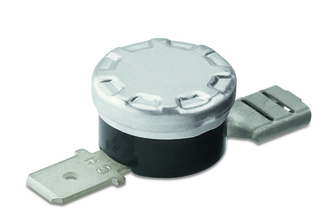 #Multivent ventilation :-	Fonction:	Ensemble complet avec passage de remplacement de plomb, finition intérieure et soupape autoréglable, pour fournir de l'air frais.					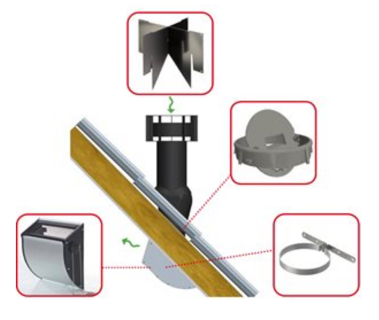 # Grille  de verrouillage, posé à l'extérieur:-	Description:	grille coulissante verrouillable pour poser à l'extérieur. 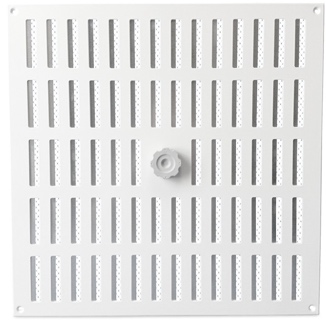 -     Materiaux:	Aluminium-     Couleur:	Blanc-     Dimensions:	400 x 400 mm Techcomlight - postes pour le métréSolarStar  2400 - unité de ventilation à base d'énergie solaire P1	Solar Star 2400 35 Watt	QP	[pce]#P2	Réhausse, pour toits plats et légèrement en pente [parois simple] [h: 150 mm] [aluminium]	PM	[1]#P3	Réhausse, pour toits en pente	PM       [1]#P4	Réhausse, pour toits en feuilles ondulées	PM   	[1]#P5	Réhausse pour mur latérale 	PM       [1]#P6	Réhausse, pour toits en pente avec zinc	PM       [1]#P7	Réhausse, pour toits en pente avec plomb	PM       [1]#P8	Réhausse sur mesure	PM       [1]#P9	Option : activation et désactivation automatiquement de l’unit	PM       [1]#P10	Option : set pour ventilation de grenier	PM       [1]#P11	Option : grille de verrouillage	PM       [1]Techcomlight BVMechelbaan 797A2580 Putte Tél : + 31 15 67 76 07www.techcomlight.beinfo@techcomlight.be